ВведениеВ поддержку позиции АС РСС по будущей структуре Исследовательских комиссий Сектора стандартизации электросвязи МСЭ (МСЭ-Т) был представила вклад на заседании Консультативной группы по стандартизации электросвязям (КГСЭ), которое состоялось в период с 18 по 22 июля 2016 года в г. Женева (Швейцария). В частности  в нем сделан акцент не только о сохранении ИК 11 МСЭ-Т «Требования к сигнализации, протоколы и спецификации тестирования», но и о наделении ее дополнительными задачами. Кроме того, по итогам заседания Региональной группы ИК 3 МСЭ-Т для стран СНГ\РСС, состоявшегося в период с 3 по 4 августа 2016 года в г. Санкт-Петербург (Россия), были подготовлены предложения по пересмотру Резолюции 2 «Сфера ответственности и мандаты исследовательских комиссий Сектора стандартизации электросвязи МСЭ» в части вопросов, касающихся ИК3 МСЭ-Т «Принципы тарификации и учета, включая соответствующие экономические и стратегические вопросы электросвязи».В свете указанных предложений АС РСС по изменению Резолюции 2 представляется целесообразным внести соответствующие изменения в названия серий Рекомендаций МСЭ-Т, которые определяются в Рекомендации МСЭ-Т А.12 «Обозначение и компоновка Рекомендаций МСЭ-Т», утвержденной в 2008 г., и ее исправлениях, принятых на КГСЭ в 2015-2016 г.г.Кроме того, для удобства пользования и  облегчения чтения  представляется целесообразным объединить Исправления 1 и 2 с основным текстом Рекомендации 
МСЭ-Т А.12.Предложение Внести соответствующие изменения в Рекомендацию МСЭ-Т А.12 как показано ниже.MOD	RCC/47A24/1                                                        Рекомендация МСЭ-Т А.12Обозначение и компоновка Рекомендаций МСЭ-Т(2000 г.; 2004 г.; 2008 г.)…2	Обозначение и компоновка Рекомендаций2.1	Все Рекомендации Сектора стандартизации электросвязи МСЭ (МСЭ-Т) нумеруются. Номер каждой Рекомендации имеет буквенный префикс, указывающий серию, а также номер, определяющий конкретную тему в этой серии. Нумерация производится таким способом, который позволяет четко и однозначно определять Рекомендацию и облегчает хранение в электронном виде информации, касающейся этой Рекомендации. Дата утверждения в формате YYYY помещается на обложке Рекомендации вместе с ее номером. Если требуется подчеркнуть особенность, может быть добавлен месяц.2.2	Обозначенные буквами серии Рекомендаций охватывают следующие области применения:A	Организация работы МСЭ-ТB	Не распределенаC	Не распределенаD	E	Общая эксплуатация сети, телефонная служба, функционирование служб и человеческие факторыF	Нетелефонные службы электросвязи G	Системы и среда передачи, цифровые системы и сетиH	Аудиовизуальные и мультимедийные системыI	Цифровая сеть с интеграцией службJ	Кабельные сети и передача сигналов телевизионных и звуковых программ и других мультимедийных сигналовK	Защита от помехL	M	Управление электросвязью, включая СУЭ и техническое обслуживание сетейN	Техническое обслуживание: международные каналы передачи звуковых и телевизионных программO	Требования к измерительной аппаратуреP	Качество телефонной передачи, телефонные установки, сети местных линийQ	Коммутация и сигнализацияR	Телеграфная передачаS	Оконечное оборудование для телеграфных службT	Оконечное оборудование для телематических службU	Телеграфная коммутацияV	Передача данных по телефонной сетиW	Не распределенаX	Сети передачи данных, взаимосвязь открытых систем и безопасностьY	Глобальная информационная инфраструктура, аспекты межсетевого протокола и сети последующих поколений, Z	Языки и общие аспекты программного обеспечения для систем электросвязи …2.6	Перед основной частью Рекомендации автор новой или пересмотренной Рекомендации помещает резюме, как указано в "Руководстве для авторов по подготовке проектов Рекомендаций МСЭ-Т". Автор может также включить другие предваряющие части документа, такие как базовая информация, как предусмотрено в Руководстве для авторов.SUP	RCC/47A24/2Рекомендация МСЭ-Т А.12Обозначение и компоновка Рекомендаций МСЭ-ТИсправление 1 (06/2015)Уточнение названия серии LSUP	RCC/47A24/3Рекомендация МСЭ-Т А.12Обозначение и компоновка Рекомендаций МСЭ-ТИсправление 2 (02/2016)Уточнение названия серии Y_____________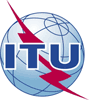 Всемирная ассамблея по стандартизации электросвязи (ВАСЭ-16)
Хаммамет, 25 октября – 3 ноября 2016 годаВсемирная ассамблея по стандартизации электросвязи (ВАСЭ-16)
Хаммамет, 25 октября – 3 ноября 2016 года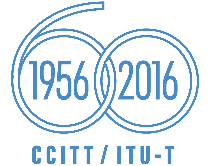 ПЛЕНАРНОЕ ЗАСЕДАНИЕПЛЕНАРНОЕ ЗАСЕДАНИЕДополнительный документ 24
к Документу 47-RДополнительный документ 24
к Документу 47-R27 сентября 2016 года27 сентября 2016 годаОригинал: русскийОригинал: русскийГосударства  Члены МСЭ, Члены Регионального содружества
в области связи (РСС)проект пересмотра реКОМЕНДАЦИИ МСЭ-Т A.12  «Обозначение и компоновка Рекомендаций МСЭ-Т»Государства  Члены МСЭ, Члены Регионального содружества
в области связи (РСС)проект пересмотра реКОМЕНДАЦИИ МСЭ-Т A.12  «Обозначение и компоновка Рекомендаций МСЭ-Т»Государства  Члены МСЭ, Члены Регионального содружества
в области связи (РСС)проект пересмотра реКОМЕНДАЦИИ МСЭ-Т A.12  «Обозначение и компоновка Рекомендаций МСЭ-Т»Государства  Члены МСЭ, Члены Регионального содружества
в области связи (РСС)проект пересмотра реКОМЕНДАЦИИ МСЭ-Т A.12  «Обозначение и компоновка Рекомендаций МСЭ-Т»Резюме:Данный вклад предлагает внести изменения в Рекомендацию МСЭ-Т A.12 в части изменения названий серий рекомендаций D, L, Q и Y, а также включение в основной текст рекомендации  Исправления 1 и 2СЕРИИ РЕКОМЕНДАЦИЙ МСЭ-ТСЕРИИ РЕКОМЕНДАЦИЙ МСЭ-ТСерия AОрганизация работы МСЭ-ТСерия DСерия EОбщая эксплуатация сети, телефонная служба, функционирование служб и человеческие факторыСерия FНетелефонные службы электросвязиСерия GСистемы и среда передачи, цифровые системы и сетиСерия HАудиовизуальные и мультимедийные системыСерия IЦифровая сеть с интеграцией службСерия JКабельные сети и передача сигналов телевизионных и звуковых программ и других мультимедийных сигналовСерия KЗащита от помехСерия LСерия MУправление электросвязью, включая СУЭ и техническое обслуживание сетейСерия NТехническое обслуживание: международные каналы передачи звуковых и телевизионных программСерия OТребования к измерительной аппаратуреСерия PКачество телефонной передачи, телефонные установки, сети местных линийСерия QКоммутация и сигнализацияСерия RТелеграфная передачаСерия SОконечное оборудование для телеграфных службСерия TОконечное оборудование для телематических службСерия UТелеграфная коммутацияСерия VПередача данных по телефонной сетиСерия XСети передачи данных, взаимосвязь открытых систем и безопасностьСерия YГлобальная информационная инфраструктура, аспекты протокола Интернет и сети последующих поколений, Серия ZЯзыки и общие аспекты программного обеспечения для систем электросвязи